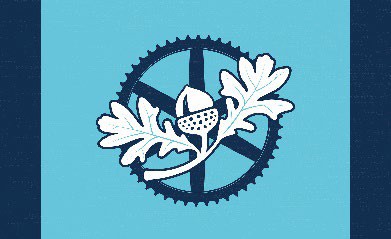 Town of Pelzer Planning CommissionCommissioner Laura Rainey, Chairwoman	Cheryl Bates, Secretary Commissioner Brian Vaughn, Vice ChairmanCommissioner Aaron Gresham Commissioner Nicole Higgins Commissioner Slavka MarusicAGENDAJuly 5, 2023, at 6pmPelzer Gym Lobby - 112 Lebby StreetCALL TO ORDERPLEDGE OF ALLEGIANCEAPPROVAL OF AGENDAAPPROVAL OF MINUTES – June 7, MeetingPUBLIC HEARING – citizens may sign up to speak for public comment (3 minutes)Ordinance 23-009 – Adopting and Establishing Rules and Regulations for the Town of Pelzer for placement of campers, RV’s, and motorhomes.b. CITIZENS COMMENTS – (3 minutes per person) Citizens comments on the Ordinance 23-009 – Camper, RV’s & Motorhomesc. Vote to approve or deny recommending Ordinance 23-009PUBLIC HEARING – citizens may sign up to speak for public comment (3 minutes)Ordinance 23-010 – Adopting and Establishing regulations for the Town of Pelzer for on-street parking regulations in residential and commercial zoning districts within town limits.Citizens Comments – (3 minutes per person) Citizens comments on Ordinance 23-010 – On-street parking regulationsVote to approve or deny recommending Ordinance 23-010 to the Town CouncilOLD BUSINESSNEW BUSINESSCHAIRWOMAN’S REPORTa. The Workshop on the Historical Overlay will be immediately following this meeting.b. If you would like a draft copy of the Historical Overlay, you can pick up a copy at the Town office.         10.  AJOURNMENT** If you need assistance in participating in a meeting due to a disability as defined under ADA, please contact the Town of Pelzer 24 hours in advance each month. **